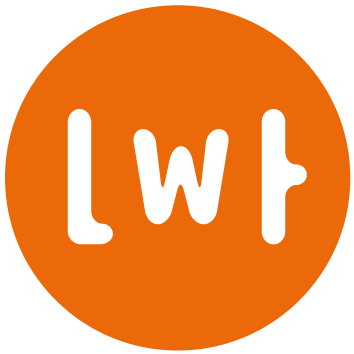 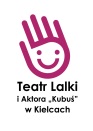 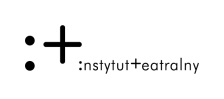 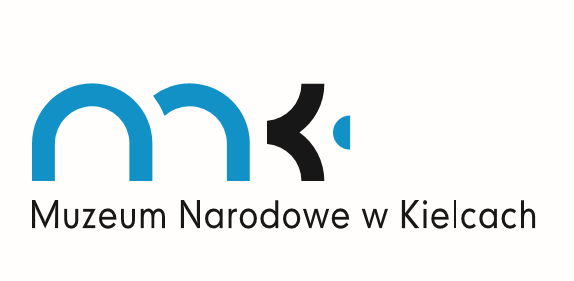 REGULAMIN LATA W TEATRZE+  KIELCE 20171. Regulamin określa zasady i warunki uczestnictwa w dwutygodniowych warsztatach 
teatralnych organizowanych w ramach ogólnopolskiego programu „Lato w teatrze+” – turnus realizowany w Kielcach, zwanych dalej Warsztatami.2. Organizatorem Warsztatów jest Teatr Lalki i Aktora „Kubuś”, zwany dalej Organizatorem 
z siedzibą w Kielcach, przy ulicy Dużej 9. Kontakt: (41) 344-58-36, 368-02-93 oraz Muzeum Narodowe w Kielcach  41 344-40-15.
Koordynacja projektu Hanna Świętnicka (tel. kom. 698-859-302).3. Warsztaty odbywają się w terminie: od 26.06 do 11.07. 2017 r. (z wyłączeniem niedziel).4. Warsztaty mają charakter otwarty i są adresowane do dzieci i młodzieży, zwanych dalej Uczestnikami, w wieku od 8 do 15 lat.5. Udział w Warsztatach jest nieodpłatny.6. Uczestnicy Warsztatów muszą spełnić następujące kryteria:a. być osobą uczącą sięb. spełniać kryterium wiekowec. posiadać ubezpieczenie (Uczestnik jest zobligowany podać numer polisy ubezpieczeniowej)d. złożyć Formularz Rekrutacyjny w określonym terminiee. posiadać pisemne oświadczenie opiekunów prawnych o zapoznaniu się i akceptacji treści Regulaminu.f. dostarczyć do siedziby Organizatora w terminie od 1 do 9 czerwca 2017 r. pracę w dowolnej formie (np. praca plastyczna, filmik, list, własnoręcznie napisany wiersz). Temat pracy: „Dlaczego mój wyjątkowy przedmiot chce wziąć udział w warsztatach teatralnych Lato w teatrze”. Praca musi być wykonana SAMODZIELNIE, prace pisemne- odręcznie. 7. Lista Uczestników Warsztatów zostanie ogłoszona dnia 14 czerwca 2017 r. 8. Informacja o Warsztatach, wraz z Regulaminem i Formularzem zgłoszeniowym dostępna jest na stronie internetowej Organizatora: www.teatrkubus.pl oraz w siedzibie Organizatora.9. Uczestnicy Warsztatów będą uczestniczyć w zajęciach: teatralnych, muzycznych, rytmicznych, plastycznych, interdyscyplinarnych.10. W przypadku rezygnacji z Warsztatów opiekunowie prawni Uczestników są zobowiązani do powiadomienia o tym fakcie Organizatora najpóźniej do dnia 20 czerwca 2017 r.11. Opiekunowie prawni Uczestników są każdorazowo zobowiązani do informowania Organizatora 
o nieobecności dziecka na zajęciach, najpóźniej do godziny 9.30.12. Opiekunowie prawni Uczestników są zobowiązani do punktualnego przyprowadzania ich na zajęcia o godz. 10.00 i odbierania z zajęć o godz. 16.00. W przypadku samodzielnego powrotu Uczestnika do domu lub odbierania przez osoby trzecie Opiekunowie prawni są zobowiązani przedstawić Organizatorowi odpowiednie oświadczenie.13. Uczestnicy Warsztatów przebywają pod opieką Organizatora od godz. 10.00 do godz. 16.00.14. Uczestnicy Warsztatów mają obowiązek:a. uczestniczyć w zajęciach warsztatowych w pełnym wymiarze czasowymb. przestrzegać harmonogramu dniac. przestrzegać poleceń instruktorówd. szanować i dbać o mienie Teatru oraz instytucji partnerskiej.15. Samowolne oddalenie się z Warsztatów, niezdyscyplinowanie, niewykonywanie poleceń, nieprzestrzeganie regulaminu będzie karane upomnieniem, a w ostateczności wykluczeniem Uczestnika z udziału w Warsztatach.16. Uczestnicy, którzy z nieusprawiedliwionych powodów zrezygnują z Warsztatów w trakcieich trwania, nie będą mogli przystąpić do kolejnych edycji programu.17. Akceptacja warunków Regulaminu jest równoznaczna z wyrażeniem zgody na podanie dopublicznej wiadomości imienia i nazwiska Uczestnika Warsztatów, wykorzystanie wizerunku Uczestnika (zdjęcia, dokumentacja wideo) na potrzeby promocji oraz ewaluacji programu „Lato 
w teatrze+”. Organizator zastrzega sobie prawo do wydania drukiem wybranych materiałów oraz do ich publicznej prezentacji. Zapoznałem się z treścią Regulaminu, akceptuję jego treść i wyrażam zgodę na udział mojego dziecka w Warsztatach przez cały okres ich trwania.Kielce, dn. …………………  		       …………………………………..                    /data/                     		         /podpis opiekuna prawnego/